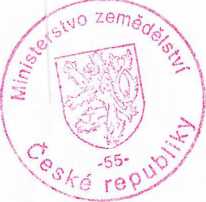 SMLOUVA O ZŘÍZENÍ VĚCNÉHO BŘEMENETUTO SMLOUVU O ZŘÍZENÍ VĚCNÉHO BŘEMENE (dále jen „Smlouva") uzavírají níže uvedeného dne následující smluvní strany:g; ■] u £ Výzkumný ústav rostlinné výroby, v.v.i.mtj J 5 se sídlem 161 06 Praha 6 Ruzyně, Drnovská 507/73£ E g | IČO: 00027006 DIČ: CZ00027006□ Q-“- o<j zapsaná v rejstříku veřejných výzkumných institucí vedeném Ministerstvem školství, mládeže a tělovýchovy '•$	Q zastoupená: RNDr. Mikulášem Madarasem, Ph.D., ředitelem instituce(dále jen „Povinný") aobchodní společnostMS Ruzyňská, s.r.o.IČO: 07874146se sídlem třída Kpt. Jaroše 1922/3, Černá Pole, 602 00 Brnozapsaná v obchodním rejstříku vedeném Krajským soudem v Brně, oddíl C, vložka 110702 zastoupená: Ing. Lubomírem Malíkem, jednatelem, a Ing. Vladimírem Meisterem, jednatelem (dále jen „Oprávněný")(Oprávněný a Povinný dále společně jen „Smluvní strany" a jednotlivě „Smluvní strana")VZHLEDEM K TOMU, ŽE:Povinný je výlučným vlastníkem pozemku pare. č. 2205 v katastrálním území Ruzyně, obci Praha (dále jen„Povinný pozemek");Oprávněný je vlastníkem pozemků pare. č.1254/1, 1253/6, 1253/1, 1253/2, 1253/5, 1254/5, 1254/9, 1254/10,1254/11, 1254/12, 1254/13, 1254/14,1254/15,1254/16,1254/17, 1254/18, 1254/19,1254/20, 1254/21,1254/22, 1254/23, 1254/24, 1254/25, a 104, vše v katastrálním území Ruzyně, obci Praha (dálejen „Oprávněné pozemky");,na Povinném pozemku byla v rámci realizace projektu s názvem „Novostavba obytného souboru o 20 RD Praha 6-Ztracená", která byla povolena Úřadem městské části Praha 6, odborem výstavby, rozhodnutím č. j. MCP6 382484/2021, ze dne 16.2.2022, které nabylo právní moci dne 19.3.2022 (dále jen „Projekt"), zřízena stavba dvou chodníků, a to nového chodníku 1 umístěného na části Povinného pozemku o ploše [50] m2 (dále jen „Chodník 1") a nového chodníku 2 umístěného na části Povinného pozemku o ploše [80] m2 (dále jen „Chodník 2"); polohové určení umístění Chodníku 1 a Chodníku 2 na Povinném pozemku je definováno geometrickým plánem pro vyznačení rozsahu věcného břemene č. 3354-326-10/2023, souhlas Katastrálního úřadu pro hl. m. Prahu ze dne 25.10.2023, který tvoří přílohu č. 1 této Smlouvy (dále jen „Geometrický plán 1"), Chodník 1 a Chodník 2 nejsou součástí Povinného pozemku a jsou ke dni uzavření této Smlouvy ve vlastnictví Oprávněného; ana Povinném pozemku byla v rámci realizace Projektu zřízena stavba veřejného osvětlení (dále jen „Veřejné osvětlení"), přičemž polohové určení umístění Veřejného osvětlení na Povinném pozemku je definováno geometrickým plánem pro vyznačení rozsahu věcného břemene č. 3347-326-07/2023, souhlas Katastrálního úřadu pro hl. m. Prahu ze dne 4.9.2023, který tvoří přílohu č. 2 této Smlouvy (dále jen „Geometrický plán 2"); Veřejné osvětlení není součástí Povinného pozemku a je ke dni uzavření této Smlouvy ve vlastnictví Oprávněného,SE SMLUVNÍ STRANY DOHODLY TAKTO:Článek I.Zřízení věcného břemene I. - Chodník 1 a Chodník 2Povinný tímto zřizuje ve prospěch Oprávněných pozemků, tj. ve prospěch Oprávněného a každého dalšího vlastníka, případně spoluvlastníka Oprávněných pozemků, věcné břemeno in rem - služebnost ktíži Povinného pozemku omezující Povinného a každého dalšího vlastníka, případně spoluvlastníka Povinného pozemku, která spočívá v umístění a provozování Chodníku 1 a Chodníku 2 na Povinném pozemku, a s tím související právo vstupu a vjezdu na Povinný pozemek za účelem provozování, udržování a provádění oprav a úprav Chodníku 1 a Chodníku 2 a právo odpovídající služebnosti stezky (dále jen „Věcné břemeno I.").Věcné břemeno I. se zřizuje na dobu trvání stavby Chodníku 1 a Chodníku 2 a zaniká pouze z důvodů stanovených zákonem. V případě zániku stavby jen jednoho z uvedených Chodníků je Oprávněný povinen na základě písemné výzvy Povinného přistoupit na omezení věcného břemene aby se toto dotýkalo jen toho z Chodníků, jehož stavba by zůstala zachována.Věcné břemeno I. se zřizuje k části Povinného pozemku, a to v rozsahu dle Geometrického plánu 1.Oprávněný Věcné břemeno I. v plném rozsahu přijímá a Povinný se zavazuje Věcné břemeno I. za podmínek stanovených touto Smlouvou strpět.Veškerá odpovědnost plynoucí z umístění a užívání Chodníků, a to i vůči kterékoliv třetí straně, tíží výlučně oprávněného z Věcného břemene.Článek II.Zřízení věcného břemene II. - Veřejné osvětleníPovinný tímto zřizuje ve prospěch Oprávněných pozemků, tj. ve prospěch Oprávněného a každého dalšího vlastníka, případně spoluvlastníka Oprávněných pozemků, věcné břemeno in rem - služebnost k tíži Povinného pozemku omezující Povinného a každého dalšího vlastníka, případně spoluvlastníka Povinného pozemku, která spočívá v umístění a provozování Veřejného osvětlení na Povinném pozemku, a s tím související právo vstupu a vjezdu na Povinný pozemek za účelem provozování, udržování a provádění oprava úprav Veřejného osvětlení (dále jen „Věcné břemeno II.") (Věcné břemeno I. a Věcné břemeno II. dále společně jen „Věcná břemena").Věcné břemeno II. se zřizuje na dobu trvání stavby Veřejného osvětlení a zaniká pouze z důvodů stanovených zákonem.Věcné břemeno II. se zřizuje k části Povinného pozemku, a to v rozsahu dle Geometrického plánu 2.Oprávněný Věcné břemeno II. v plném rozsahu přijímá a Povinný se zavazuje Věcné břemeno II. za podmínek stanovených touto Smlouvou strpět.Článek III.Úplata za zřízení Věcných břemenVýše jednorázové úplaty za zřízení Věcného břemene I. činí 124 449 Kč (slovy: stodvacetčyřitisíc čtyřistačtyřicetdevět korun českých) plus případná DPH (dále jen „Úplata I."), výše jednorázové úplaty za zřízení Věcného břemene II. činí 70 462 Kč (slovy: sedmdesát tisíc čtyřistašedesátdva korun českých) plus případná DPH (dále jen „Úplata II.") (Úplata I. a Úplata II. dále společně jen „Úplata"). Úplata byla stanovena na základě posudku vypracovaného oprávněnou osobou - znalcem. Odměnu znalce za vypracování znaleckého posudku uhradí v plné výši Oprávněný.Povinný vystaví Oprávněnému za účelem uhrazení Úplaty daňový doklad do čtrnácti (14) dnů ode dne doručení vyrozumění příslušného katastrálního úřadu o povolení vkladu Věcných břemen do katastru nemovitostí Povinnému. Oprávněný se zavazuje ve lhůtě do čtrnácti (14) dnů ode dne doručení daňového dokladu řádně vystaveného Povinným provést úhradu Úplaty Povinnému. Daňový doklad bude obsahovat veškeré náležitosti dle příslušných právních předpisů.Článek IV.Vklad Věcných břemen do katastru nemovitostíOprávněný se zavazuje do deseti (10) pracovních dnů od uzavření této Smlouvy podat návrh na povolení vkladu práv dle této Smlouvy (dále jen „Návrh na vklad") na věcně a místně příslušný katastrální úřad. Správní poplatek spojený s podáním návrhu na vklad práva se zavazuje uhradit Oprávněný.Smluvní strany se zavazují poskytnout si veškerou vzájemnou součinnost a provést veškeré kroky, které se případně ukážou potřebné pro povolení vkladu Věcných břemen zřizovaných touto Smlouvou do katastru nemovitostí. Shledá-li příslušný katastrální úřad v Návrhu na vklad vady, které brání zápisu práv podle této Smlouvy, a vyzve jednu nebo obě Smluvní strany k jejich odstranění nebo k doplnění návrhu, zavazují se Smluvní strany učinit všechny kroky k tomu, aby takové vady byly odstraněny nebo údaje doplněny. Bude-li hrozit zamítnutí Návrhu na vklad, zavazují se Smluvní strany vzít Návrh na vklad zpět a podat nový návrh na vklad v souladu s touto Smlouvou, který bude vyhovovat požadavkům katastrálního úřadu. Zamítne-li příslušný katastrální úřad Návrh na vklad podle této Smlouvy, zavazují se Smluvní strany uzavřít novou smlouvu identickou s touto Smlouvou s tím, že odlišnosti jsou přípustné pouze v rozsahu nezbytném k zabránění opětovného zamítnutí návrhu ze stejných důvodů.Článek V.Závěrečná ustanoveníTato Smlouva nabývá platnosti dnem jejího podpisu všemi Smluvními stranami.Smluvní strany berou na vědomí, že tato Smlouva ke své účinnosti vyžaduje uveřejnění v registru smluv podle zákona č. 340/2015 Sb., o zvláštních podmínkách účinnosti některých smluv, uveřejňování těchto smluv a o registru smluv (zákon o registru smluv), ve znění pozdějších předpisů, a s tímto uveřejněním souhlasí. Zaslání Smlouvy do registru smluv se zavazuje zajistit nejpozději do tří (3) pracovních dnů po uzavření Smlouvy Povinný. Povinný také zajistí, aby při uveřejnění této Smlouvy nebyly uveřejněny informace, které nelze uveřejnit podle platných právních předpisů, a dále, aby byly znečitelněny podpisy osob zastupujících Smluvní strany.Tato Smlouva je vyhotovena ve čtyřech (4) stejnopisech, Povinný obdrží dva (2) stejnopisy, z nichž je jeden určen pro jeho zřizovatele, a Oprávněný jeden (1) stejnopis, jeden (1) stejnopis této Smlouvy bude použit pro účely podání návrhu na vklad Věcných břemen do katastru nemovitostí.Práva a povinnosti sjednané v této Smlouvě přecházejí na příslušné právní nástupce Smluvních stran.Práva a povinnosti z Věcných břemen dle této Smlouvy přecházejí na každého dalšího vlastníka Oprávněných pozemků a na každého dalšího vlastníka Povinného pozemku.Obsah této Smlouvy včetně jejích příloh může být měněn nebo doplňován pouze formou písemných číslovaných dodatků.Je-li kterékoli ustanovení této Smlouvy neplatné či nevynutitelné nebo stane-li se neplatným či nevynutitelným v budoucnu nebo bude takovým prohlášeno rozhodnutím soudu či jiného příslušného orgánu, nezpůsobí to neplatnost nebo nevynutitelnost ostatních ustanovení této Smlouvy, pokud z povahy této Smlouvy, z jejího obsahu nebo z okolností, za kterých byla uzavřena, nevyplývá, že takovéto neplatné či nevynutitelné ustanovení nelze oddělit od ostatního obsahu této Smlouvy. Smluvní strany v takovém případě nahradí bez zbytečného odkladu poté, kdy se ukázala neplatnost či nevynutitelnost příslušného ustanovení, neplatné nebo nevynutitelné ustanovení jiným ustanovením, jehož obsah a účel bude co nejbližší obsahu a účelu neplatného nebo nevynutitelného ustanovení, případně uzavřou novou smlouvu, která bude mít stejný faktický vliv na jejich vzájemné právní postavení jako tato Smlouva.Smluvní strany prohlašují, že si Smlouvu před jejím podpisem přečetly a jsou seznámeny sjejím obsahem, že byla uzavřena po vzájemné dohodě, podle jejich vážné a svobodné vůle, dobrovolně, určitě a srozumitelně, což stvrzují svými podpisy.Nedílnou součástí této Smlouvy jsou následující přílohy:Geometrický plán 1Geometrický plán 2Souhlas Dozorčí rady Výzkumného ústavu rostlinné výroby, v.v.i. Souhlas zřizovatele Výzkumného ústavu rostlinné výroby, v.v.i.řčATě dne Žf -Í.OVĚŘOVACÍ DOLOŽKA PRO LEGALIZACI
3odle ověřovací knihy Městského úřadu Hostivice
joř. č. legalizace 57/5/lastnoručně podepsal
Mikuláš Madaras
(datum a místo narození žadatele)
(adresa místa trvalého pobytu)Oprávněný:MS Ruzyňsl®, s.r.o.Ing. Lubomín Malík, jednatelMS Ruzyňská/,'sT70.Ing. Vladirnír Meister, natelcestovní doklad (§ 18 (1) b)) číslo          (druh a číslo dokladu)V Hostivici dne 24.01.2024
(Jméno/a a příjmení ověřující osoby)PROHLÁŠENI O PRAVOSTI PODPISUBěžné číslo knihy o prohlášeních o pravosti podpisu 21764/77/2024.Já. níže podepsaná Mgr. Martina Stmadová, advokátka se sídlem Eliášova 468/30. 160 00 Praha, zapsaná v seznamu advokátů vedeném Českou advokátní komorou pod ev. č. 14506. prohlašuji, že:Ing. Lubomír Malík. nar.           bytem        jehož totožnost jsem zjistila z občanského průkazu č. tuto listinu ve třech vyhotoveních přede mnou vlastnoručně podepsal.V Praze dne 25.1.2024Mgr. Martina Stmadová, advokátkaMgr. Martina Strnadovéadvokátkase sídlem Eliášova 458/30,L60 00 Praha 5	yev. č. ČAK 145CPROHLÁŠENÍ O PRAVOSTI PODPISUBěžné číslo knihy o prohlášeních o pravosti podpisu 21764/78//2024.Já, níže podepsaná Mgr. Martina Stmadová, advokátka se sídlem Eliášova 468/30, 160 00 Praha, zapsaná v seznamu advokátů vedeném Českou advokátní komorou pod ev. č. 14506, prohlašuji, že:Ing. Vladimír Meister, nar.      , bytem       jehož totožnost jsem zjistila z občanského průkazu č. tuto listinu ve třech vyhotoveních přede mnou vlastnoručně podepsal.V Praze dne 25.1.2024Mgr. Martina Strna/óWt^advokátkaVÝKAZ DOSAVADNÍHO A NOVÉHO STAVU ÚDAJŮ KATASTRU NEMOVITOSTÍOprávněný : dle listinDruh věcného břemene : dle listinSeznam souřadnic (S-JTSK)Souřadnice pro zápis do KN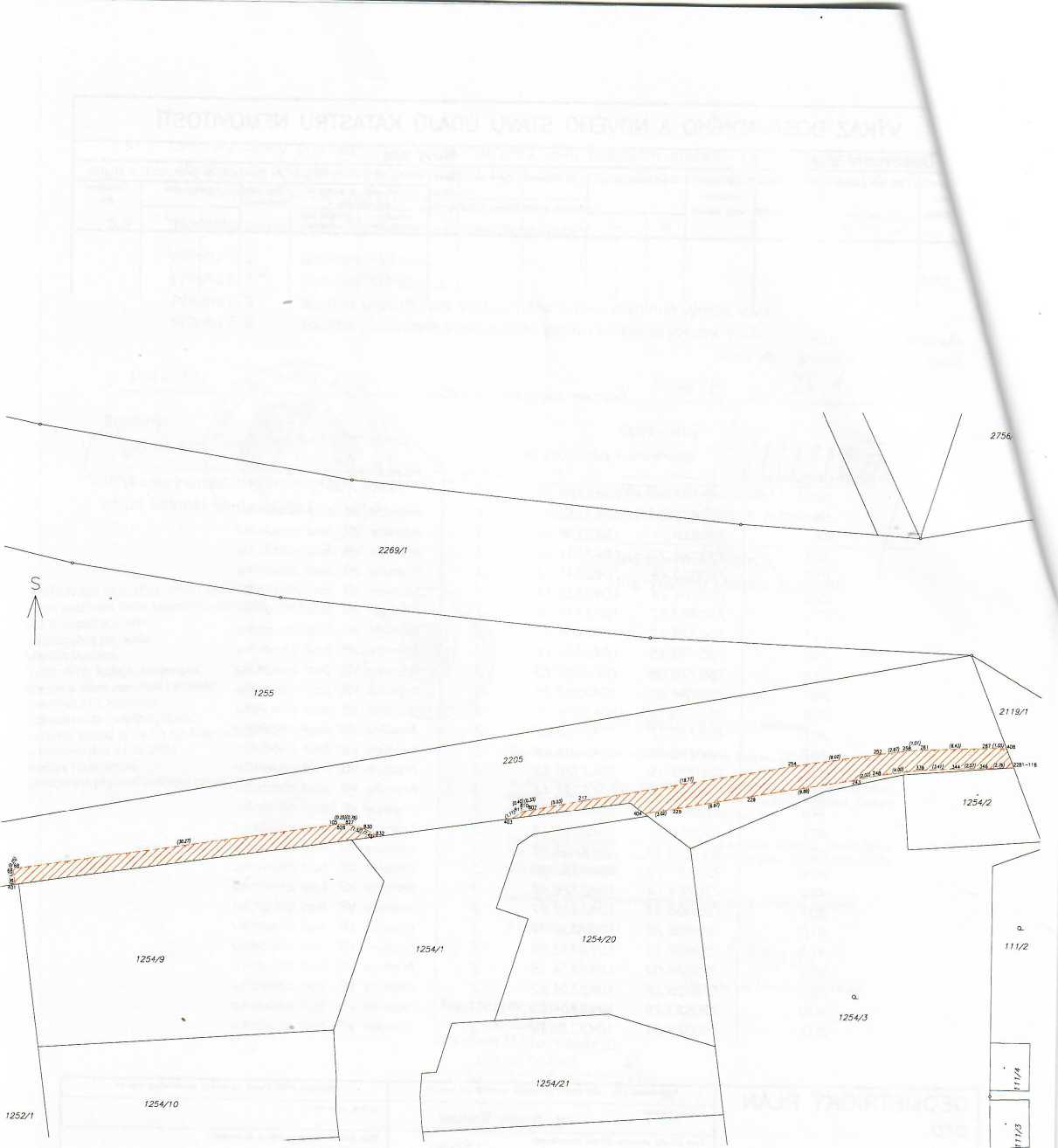 VYMEZENÍ DÉLKY A PLOCHY VBJEOMETRICKÝ PLÁN pro vymezení rozsahu věcného břemene k části pozemku3354-326-10/2023PrahaRuzyně - 729710 Beroun 0-1/21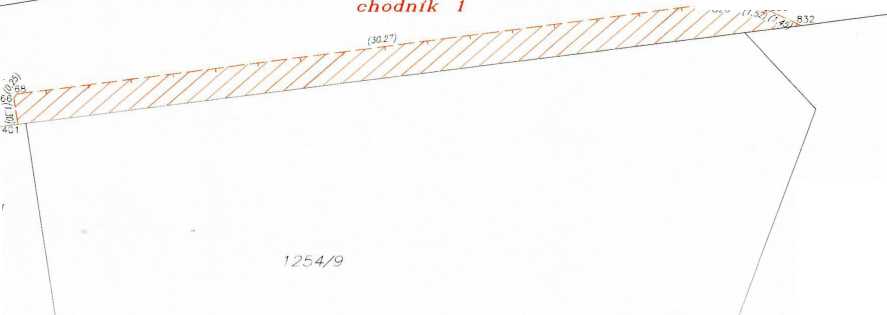 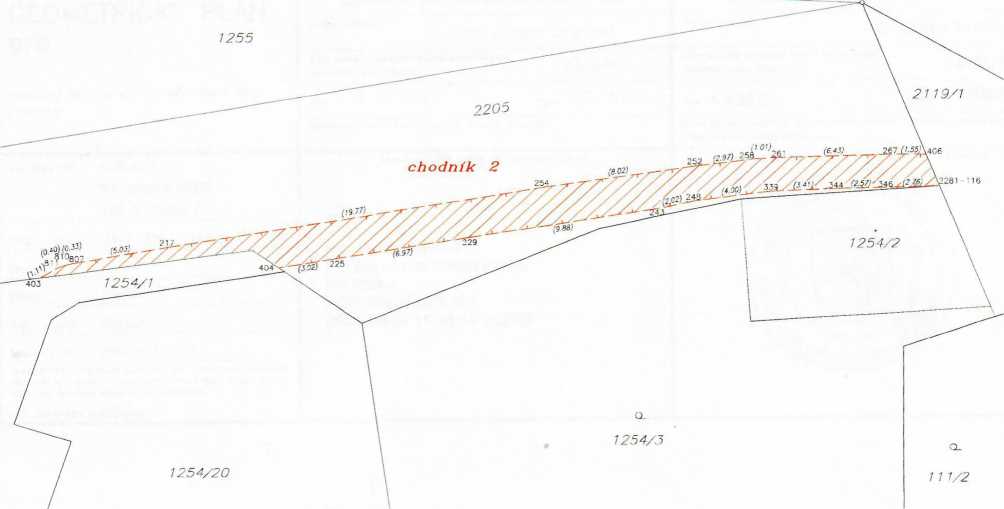 Z 255Oprávněný : dle listinDruh věcného břemene dis listinviz. seznam souřadnicSeznam souřadnic (S-JTSK)Souřadnice pro zápis do KNSeznam souřadnic (S-JTSK)Souřadnice pro zápis do KN'/i/iCl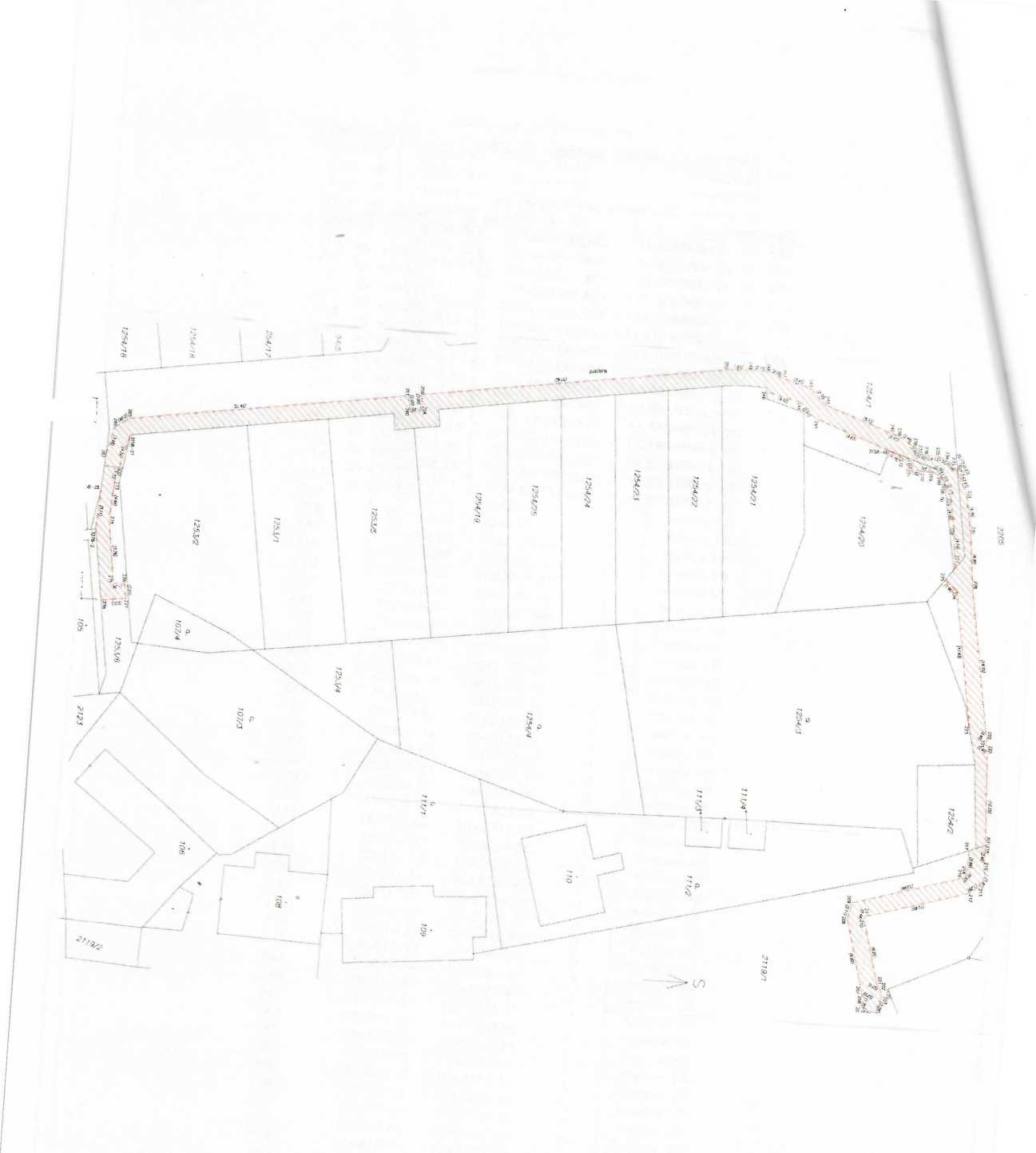 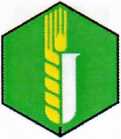 Výzkumný ústav rostlinné výroby v.v.i.
Dozorčí rada instituceUSNESENÍ č. 3/5.2023ze dne 6. 12. 2023 ze zasedání Dozorčí rady VÚRV, v. v. i.Dozorčí rada VÚRV, v. v. i. uděluje předchozí písemný souhlas s uzavřením „Smlouvy o zřízení věcného břemene" - služebnost chodník 1 a 2 + veřejné osvětlení, dle podmínek uvedených ve smlouvě, k pozemku pare. č.2205 v katastrálním území Ruzyně, obci Praha.Hlasování:Pro:	4	hlasyProti:	0	hlasůZdržel se:	0	hlasůIng. vrchní ředitel sekceSekce ekologického zemědělství, komodit, výzkumu a vzděláváníPraha 2 2 -01- 2024 Č.j. MZE-4999/2024-13131SCHVALOVACÍ DOLOŽKAMinisterstvo zemědělství, jako zřizovatel veřejné výzkumné instituce Výzkumný ústav
rostlinné výroby, v.v.i., podle ustanovení § 15 písm. k) zákona č. 341/2005 Sb., o veřejných
výzkumných institucích, v platném znění, vydává předchozí písemný souhlas se
smlouvou o zřízení věcného břemene uzavřenou meziVýzkumným ústavem rostlinné výroby, v.v.i. (IČO 00027006)
(povinný)aobchodní společností MS Ruzyňská, s.r.o.sídlo: třída Kpt. Jaroše 1922/3, Černá Pole, 602 00 Brno
zastoupenou: jednateli Ing. Lubomírem Malíkem a Ing. Vladimírem Meisterem
IČO: 07874146
(oprávněný)týkající' se nemovitého majetku ve výlučném vlastnictví Výzkumného ústavu rostlinné výroby, v.v.i. zapsaného na LV č. 72, vedeném Katastrálním úřadem pro Hlavní město Praha, Katastrální pracoviště Praha, a to:pozemku parcelní číslo 2205, k.ú. Ruzyně.Dozorčí rada veřejné výzkumné instituce vydala předchozí písemný souhlas podle ustanovení § 19 odst. 1 písm. b) zákona č. 341/2005 Sb. o veřejných výzkumných institucích, v platném znění, ke shora uvedené smlouvě o zřízení věcného břemene dne 6. prosince 2023 na svém řádném zasedání.Dosavadní stavDosavadní stavDosavadní stavNový stavNový stavNový stavNový stavNový stavNový stavNový stavNový stavznačeníVýměra parcelyDruh pozemkuOznačeníVýměra parcelyDruh pozemkuTyp stavbyZpůs.Porovnání se stavem evidenceprávníchvztahůozemkupozemkuurčeniDíl přechází z pozemku Číslo listu	Výměra díluDíl přechází z pozemku Číslo listu	Výměra díluOznačeníjrc. číslemZpůsob využitípare. číslemZpůsob využitíZpůsob využitívýměroznačeného v	vlastnictvídíluha :	m2pare. číslemha :	m2výměrkatastru	dřívější poz.nemovitostí	evidenci	haní22052205	72Číslo boduYXkód kv.Poznámka2281—116750765.451042528.27566750856.541042558.875hranice VB, bod chodníku68750856.211042558.665hranice VB, bod chodníku105750826.271042554. 195hranice VB, bod chodníku217750805.491042551.755hranice VB, bod chodníku225750794.741042552.585hranice VB, bod chodníku229750787.871042551. 185hranice VB, bod chodníku245750778.121042529.575hranice VB, bod chodníku248750776.151042529. 125hranice VB, bod chodníku252750776.081042527. 155hranice VB, bod chodníku254750784.011042528.545hranice VB, bod chodníku258750775.151042526.755hranice VB, bod chodníku261750772.121042526.675hranice VB, bod chodníku267750765.691042526.465hranice VB, bod chodníku559750772.191042528.585hranice VB, bod chodníku544750768.781042528.445hranice VB, bod chodníku546750766.211042528.565hranice VB, bod chodníku401750856.161042540.165hranice VB, bod chodníku405750810.061042555.485hranice VB, bod chodníku404750797.711042552.905hranice VB, bod chodníku406750764.141042526.485hranice VB, bod chodníku807750808.451042552.675hranice VB, bod chodníku810750808.751042552.755hranice VB, bod chodníku811750809. 151042552.885hranice VB, bod chodníku826750826.021042554. 185hranice VB, bod chodníku827750825.261042554.225hranice VB, bod chodníku850750825.791042554.605hranice VB, bod chodníku852750822.511042555.295hranice VB, bod chodníkuGEOMETRICKÝ Pb4N provymezení rozsahu věcného břemene k části pozemkuGeometrický plán ověřil úředně oprávněný zeměměřický inženýr:Stejnopis ověřil úředně oprávněný zeměměřický inženýr:GEOMETRICKÝ Pb4N provymezení rozsahu věcného břemene k části pozemkuJméno, příjmení:	«	zJméno, příjmení:GEOMETRICKÝ Pb4N provymezení rozsahu věcného břemene k části pozemkuČíslo položky seznamu úředně oprávněných	_zeměměřických inženýrů:	' u(Jb/SbČíslo položky seznamu úředně oprávněných zeměměřických inženýrů:GEOMETRICKÝ Pb4N provymezení rozsahu věcného břemene k části pozemkuDne:	číslo:Dne:	Číslo:GEOMETRICKÝ Pb4N provymezení rozsahu věcného břemene k části pozemkuNáležitostmi a přesností odpovídá právním předpisům.Tento stejnopis odpovídá geometrickému plánu v elektronické podobě uloženému v dokumentaci katastrálního úřadu.Vyhotovitel:	GPK s.r.oNa Hubálce 924/5169 00 Praha 6Katastrální úřad souhlasí s očíslováním parcel.Ověření stejnopisu geometrického plánu v listinné podobě.číslo plánu: 3354-326-10/2023Katastrální úřad souhlasí s očíslováním parcel.Ověření stejnopisu geometrického plánu v listinné podobě.Okres:Katastrální úřad souhlasí s očíslováním parcel.Ověření stejnopisu geometrického plánu v listinné podobě.Obec:	PrahaKatastrální úřad souhlasí s očíslováním parcel.Ověření stejnopisu geometrického plánu v listinné podobě.Kat. území: RuzyněKatastrální úřad souhlasí s očíslováním parcel.Ověření stejnopisu geometrického plánu v listinné podobě.Mapový list: Beroun 0-1/21Katastrální úřad souhlasí s očíslováním parcel.Ověření stejnopisu geometrického plánu v listinné podobě.Dosavadním vlastníkům pozemků byla poskytnuta možnost seznámit se v terénu s průběhem navrhovaných nových hranic, které byly označeny předepsaným způsobem:v/z. seznam souřadnicKatastrální úřad souhlasí s očíslováním parcel.Ověření stejnopisu geometrického plánu v listinné podobě.pare.č.LVvlastníkvlastnickýpodíloznačeníVBdélka IS [m]délka VB [m]plocha VB [m2]220572Výzkumný ústav rostlinné výroby, v.v.i., Drnovská 507/703, 161 00 Praha 61/1chodník 1-32.8450220572Výzkumný ústav rostlinné výroby, v.v.i., Drnovská 507/703, 161 00 Praha 61/1chodník 2-46.7380VÝKAZ DOSAVADNÍHO A NOVÉHO STAVU ÚDAJŮ KATASTRU NEMOVITOSTÍVÝKAZ DOSAVADNÍHO A NOVÉHO STAVU ÚDAJŮ KATASTRU NEMOVITOSTÍVÝKAZ DOSAVADNÍHO A NOVÉHO STAVU ÚDAJŮ KATASTRU NEMOVITOSTÍVÝKAZ DOSAVADNÍHO A NOVÉHO STAVU ÚDAJŮ KATASTRU NEMOVITOSTÍVÝKAZ DOSAVADNÍHO A NOVÉHO STAVU ÚDAJŮ KATASTRU NEMOVITOSTÍVÝKAZ DOSAVADNÍHO A NOVÉHO STAVU ÚDAJŮ KATASTRU NEMOVITOSTÍVÝKAZ DOSAVADNÍHO A NOVÉHO STAVU ÚDAJŮ KATASTRU NEMOVITOSTÍVÝKAZ DOSAVADNÍHO A NOVÉHO STAVU ÚDAJŮ KATASTRU NEMOVITOSTÍVÝKAZ DOSAVADNÍHO A NOVÉHO STAVU ÚDAJŮ KATASTRU NEMOVITOSTÍVÝKAZ DOSAVADNÍHO A NOVÉHO STAVU ÚDAJŮ KATASTRU NEMOVITOSTÍVÝKAZ DOSAVADNÍHO A NOVÉHO STAVU ÚDAJŮ KATASTRU NEMOVITOSTÍVÝKAZ DOSAVADNÍHO A NOVÉHO STAVU ÚDAJŮ KATASTRU NEMOVITOSTÍVÝKAZ DOSAVADNÍHO A NOVÉHO STAVU ÚDAJŮ KATASTRU NEMOVITOSTÍVÝKAZ DOSAVADNÍHO A NOVÉHO STAVU ÚDAJŮ KATASTRU NEMOVITOSTÍDosavadní stavDosavadní stavDosavadní stavNový stavNový stavNový stavNový stavNový stavNový stavNový stavNový stavNový stavNový stavNový stavOznačenípozemkupare. čís'emVýměre porce yDruh pozemkuZpčsco využít'Označeníoozemkupare. fi s emVýměrC perceyVýměrC perceyDruh pozemkuZpůsob využitíTyp stavbyZoúsob wužitíZpůs.určen1Dc'"ovnánse stavem eviaerce právnič1'se stavem eviaerce právnič1'se stavem eviaerce právnič1'vztahůOznačenípozemkupare. čís'emVýměre porce yDruh pozemkuZpčsco využít'Označeníoozemkupare. fi s emVýměrC perceyVýměrC perceyDruh pozemkuZpůsob využitíTyp stavbyZoúsob wužitíZpůs.určen1DII přechází z pozemku oz^cčeného vDII přechází z pozemku oz^cčeného včíslo 'istuvlastnictvíVýměra <jííuOzncfientdíluOznačenípozemkupare. čís'emna ‘	m2ha	m2ha	m2katostrunemovitostídř'vě’51 poz. evidencina	mzOzncfientdílu1253/61254/11254/202119/122051253/61254/11254/202119/1220519801980>980128772Číslo boduYXkód kv.Poznámka3158-27750807571042434.363hranice VB3158-28750800.971042437.533hranice VBJI 58-48750811.401042341.863h roníce VB3158-50750808.051042334.903hranice VB3278-2750795.871042437.863hran:ce VB201750746.021042339. 143hranice VB202750745.921042338.913hranice VB203750744.801042338.483hranice VB204750742.631042339.173hranice VB205750743.241042341.083hranice VB206750744.531042340.6/3hranice VB207750744.641042340.903hranice VB208750753.941042343.303hranice VB209750756.011042342.883hranice VB210750754.001042341.243hranice VB211750754.431042341.163hranice VB212750758.001042328.673hranice VB213750758. 761042327.643hranice VB214750760.411042326.773hranice VB215750760.901042327.143hranice VB216750763.301042327.033hranice VB217750763.161042329.043hranice VB218750760.281042329.16ihranice VB219750/59.821042329.573hranice VB220750776. 161042327.643hranice VB221750776.371042327.983hranice VB222750776.811042327.763hranice VB223750777.961042329.973hranice VB224750794.911042332.603hranice VB225750796.081042334. 103hranice VB226750795.731042330.703hranice VB227750797.621042332.973hranice VB228750802.141042333.353hranice VB229750806.091042333.983hranice VB230750802.381042331.373hranice VB231750806.711042332.063hronice VB232750809.031042333.233hranice VB233750809.921042333.77Jhranice VB234750810.571042334.503hranice VB235750811.161042335.933hranice VB236750811.141042337.403hranice VB237750811.311042338.203hranice VB238750812.031042338.703hranice VB239750813.261042340.873hranice VB240750813.531042341.753hranice VB241750814.741042351.113hranice VB242750816.461042349.973hranice VB243750818.371042351.913hranice VB244750816.591042352.953hranice VB246750817.591042357.263hranice VB247750819.391042355.213hranice VB248750820. 121042357. 173hranice VB249750820.251042359.353hranice VB250750820.061042362.353hranice VB256750814.681042399.383hranice VB258750812.701042399.093hranice VB260750812.491042400.573hranice VB261750814.471042400.863hranice VB265750809.551042434.653hranice VB266750808.371042436.383hranice VBČíslo boduIXkód kv.Poznámka257750804.811042437.24jhranice VB268750808.851042335.583hranice VB269750809. 161042336.313hranice VB2/0750809. 141042337.603hranice VB271750809.511042339.383hranice VS272750810.511042340.083hranice VB273750801.811042435.913hranice VB274750797. 141042436.283hranice VB275750789.451042435.243hranice VB276750789.631042433.913hranice VB277750737.641042433.643hranice VB278750787.231042436.683hranice VB300750803.481042435.463hranice VB301750763.921042327.063hranice VB302750809.261042333.373hranice VB